It’s All About Timing!   36 PERFECTLY TIMED ANIMAL SHOTS   Check out 36 perfectly timed animal shots. Taken with high precision but most of theImage Credit:   Image Credit:   Image Credit: >    Image Credit: Peter Dam    Image Credit: Unknown   Image Credit: Pam MullinsImage Credit: Unknown   Imag  Image Credit:   Image Credit: Unknown    Cano   Image Credit:   Image Credit: Unknown   Image Credit: Unknown   Image Credit: Unknown   Image Credit: Unknown   Image Credit Flickr   Image Credit: Unknown   Image Credit: Unknown   Image Credit: Unknown   Image Credit: Unknown   Image Credit: Unknown   Image Image Credit: Unknown   Image Credit: Ben Terode   Image Credit: Elena davidova   Image Credit: Brian Skerry   Image Credit: Unknown  Image Credit: José Luis Rodríguez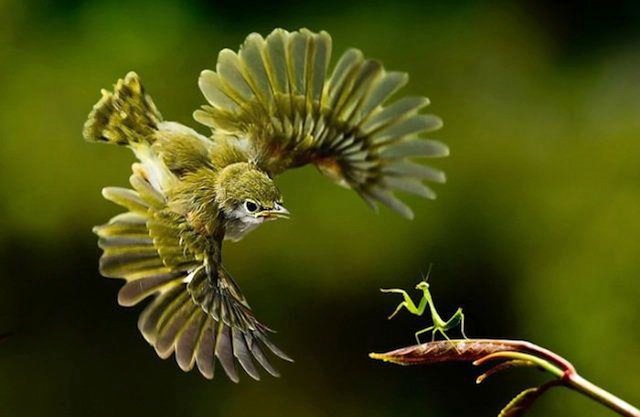 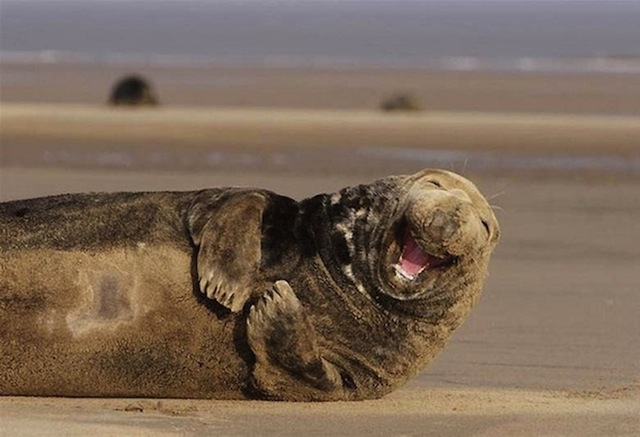 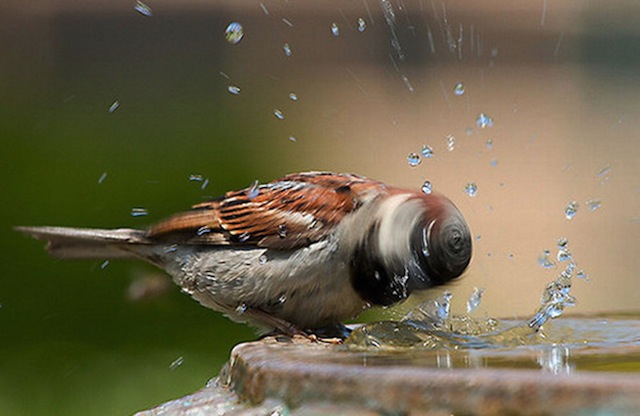 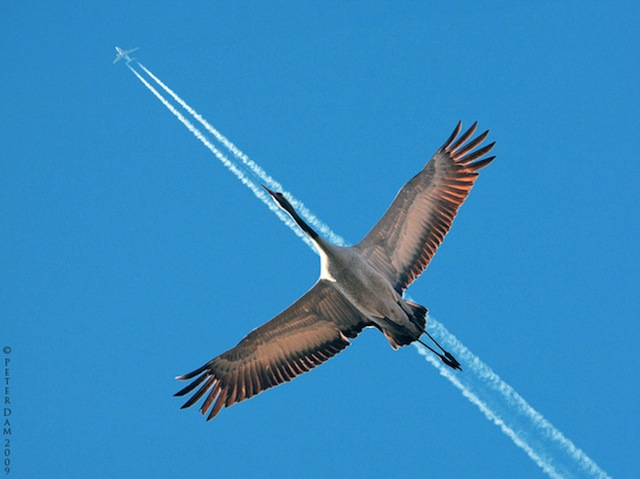 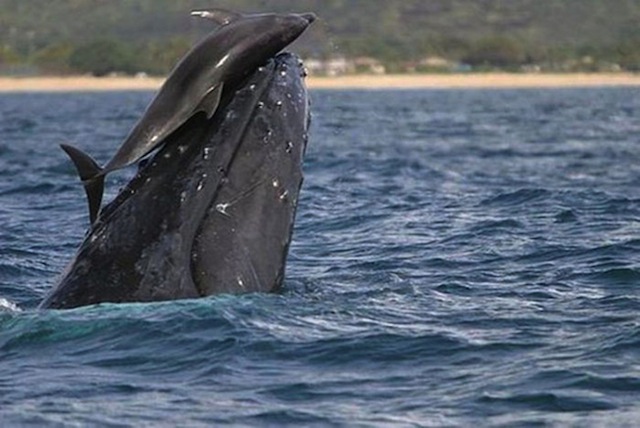 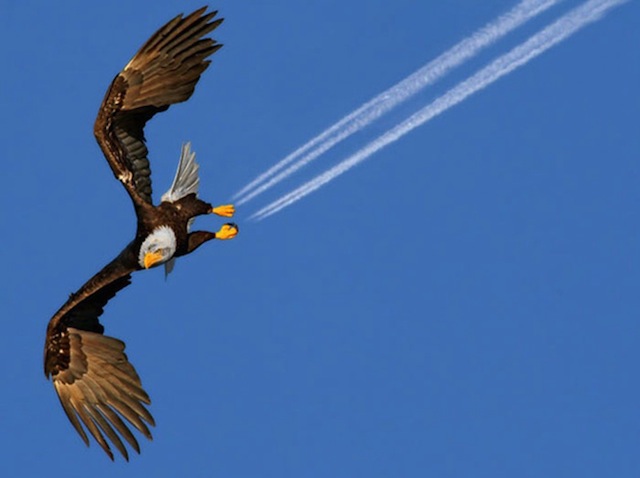 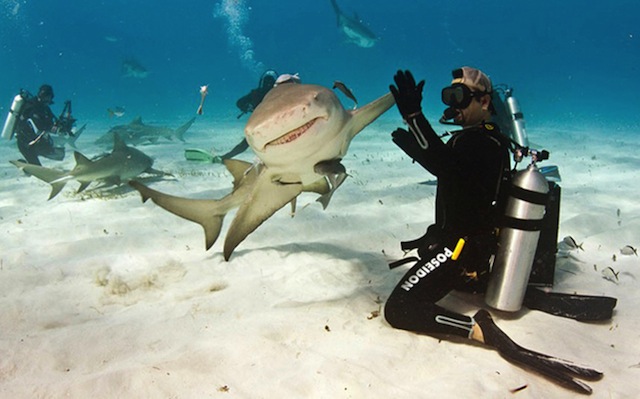 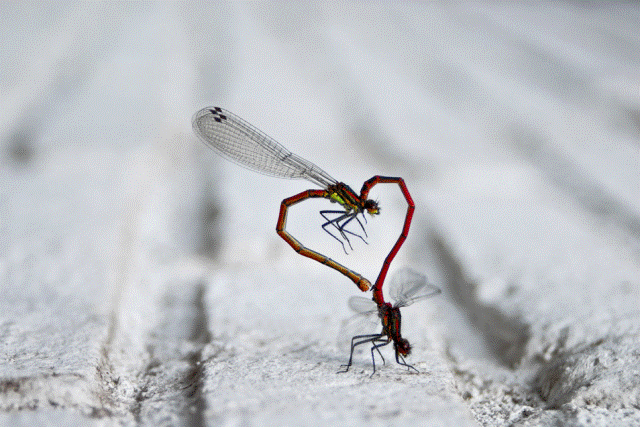 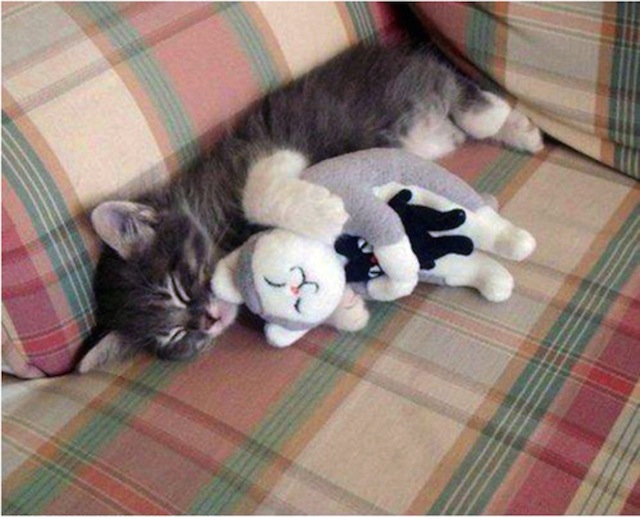 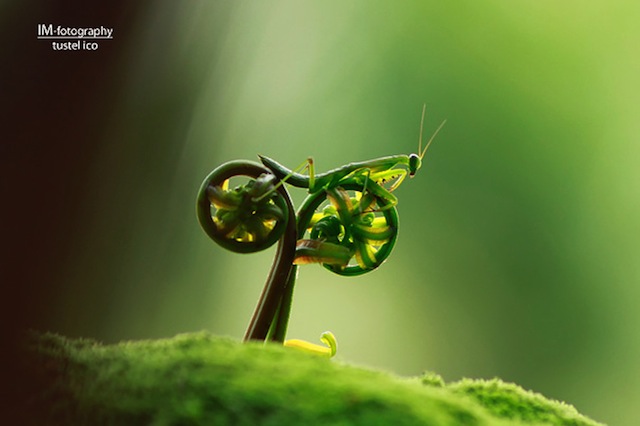 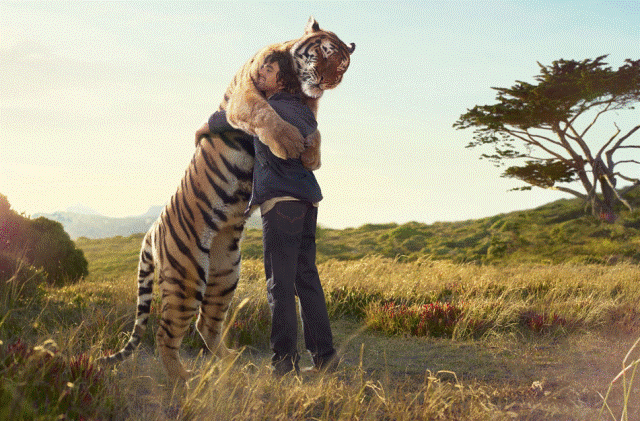 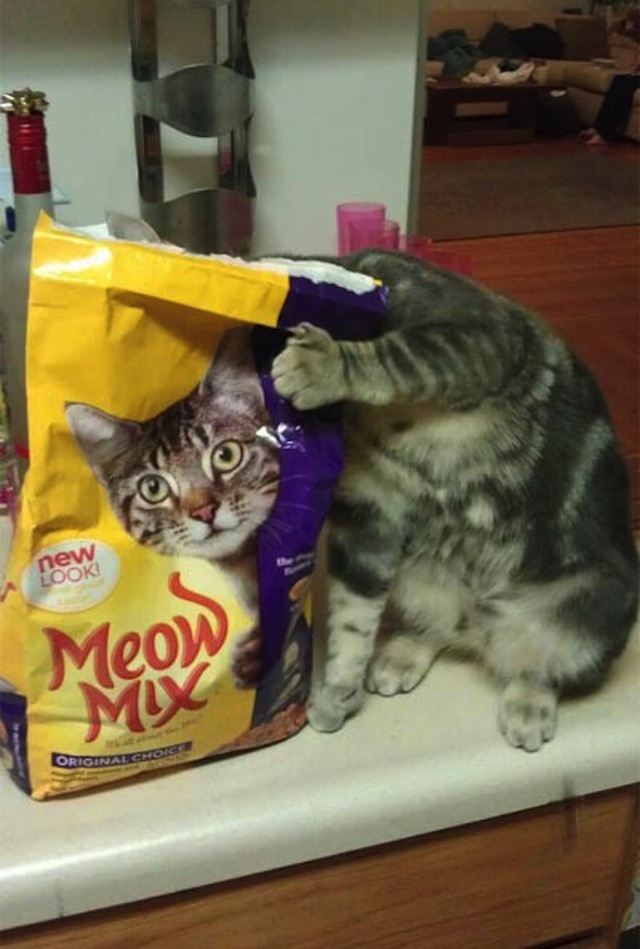 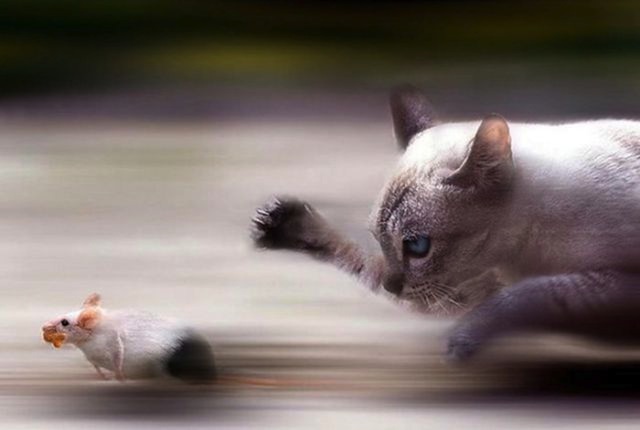 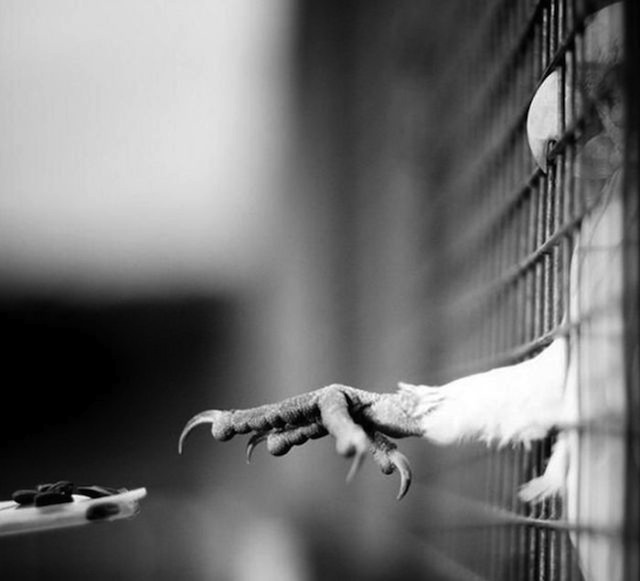 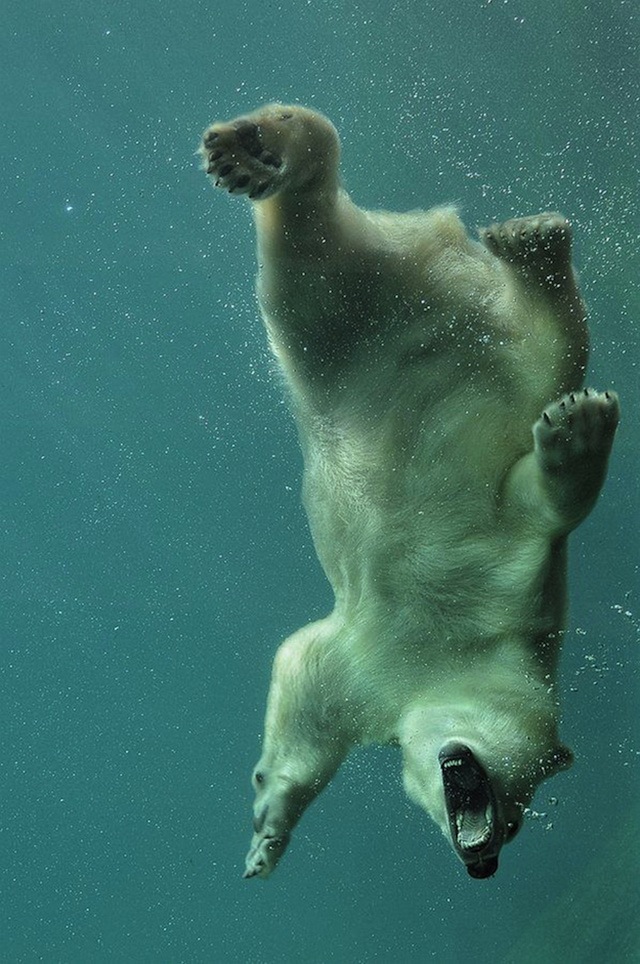 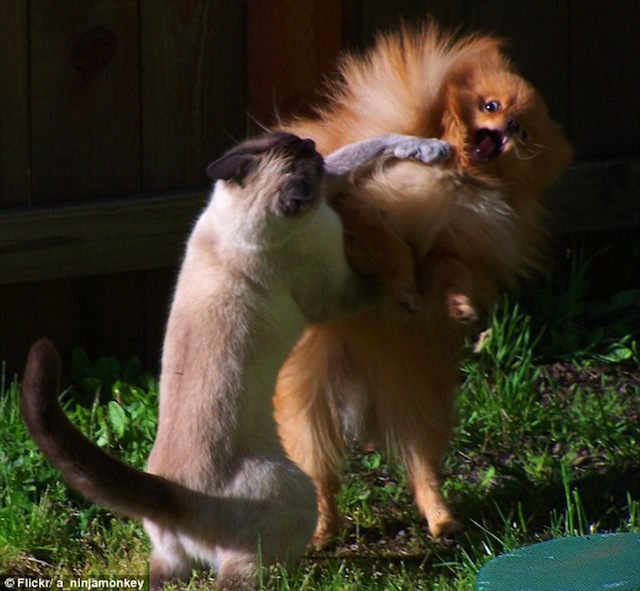 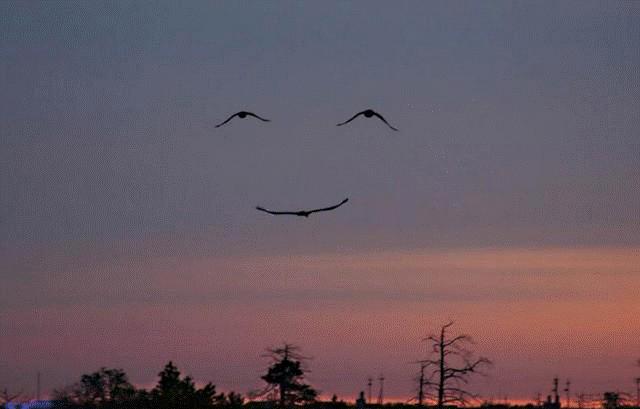 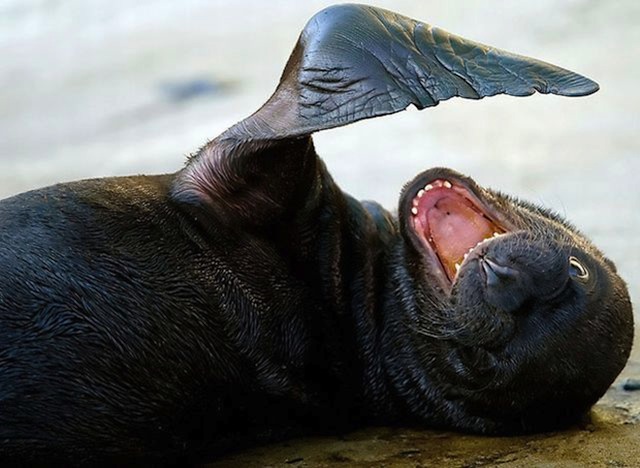 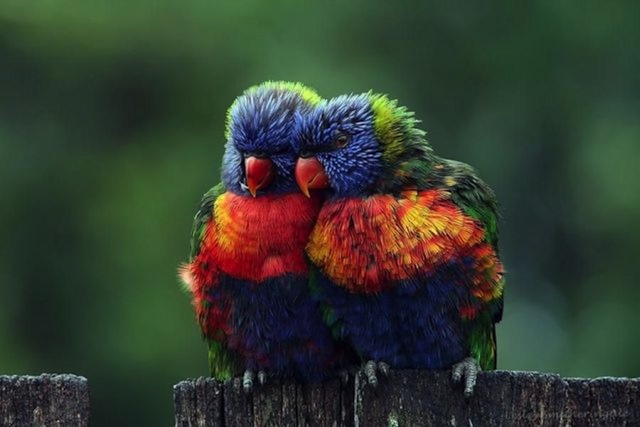 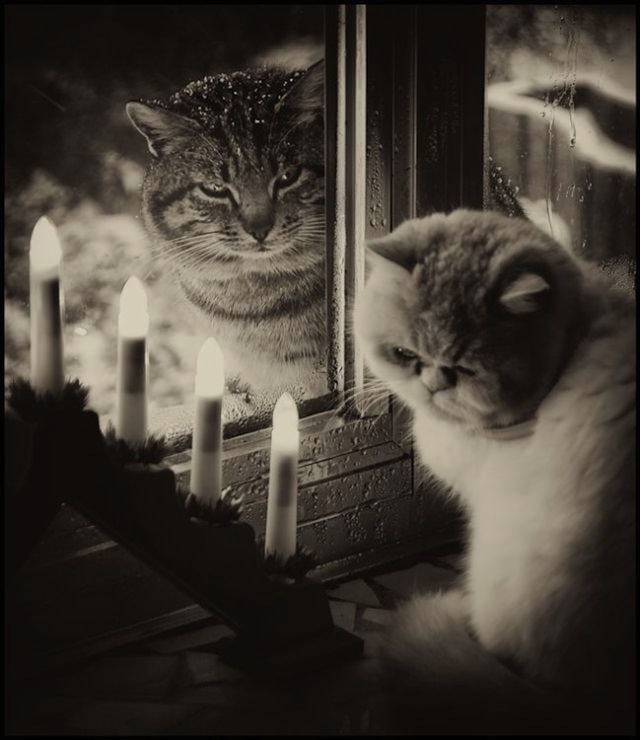 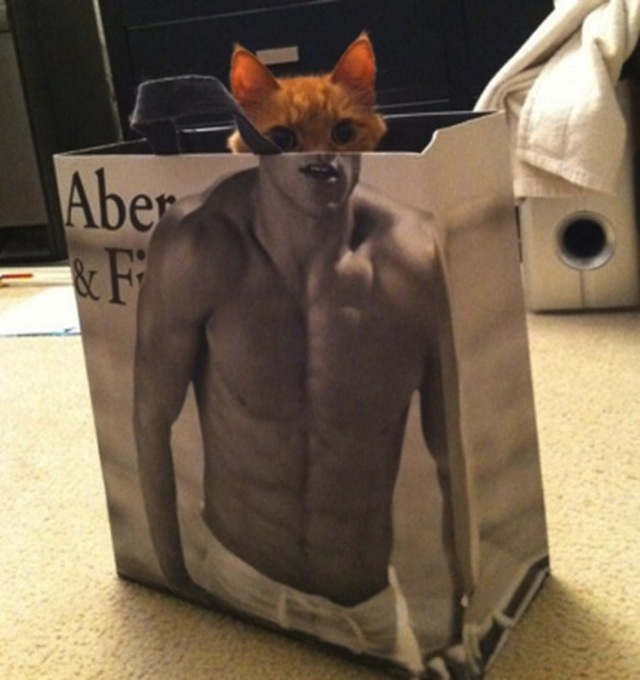 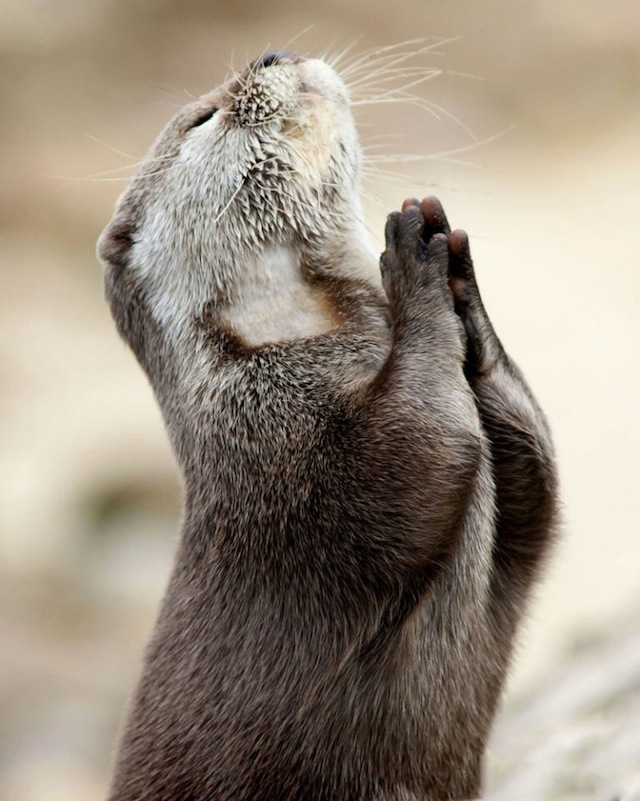 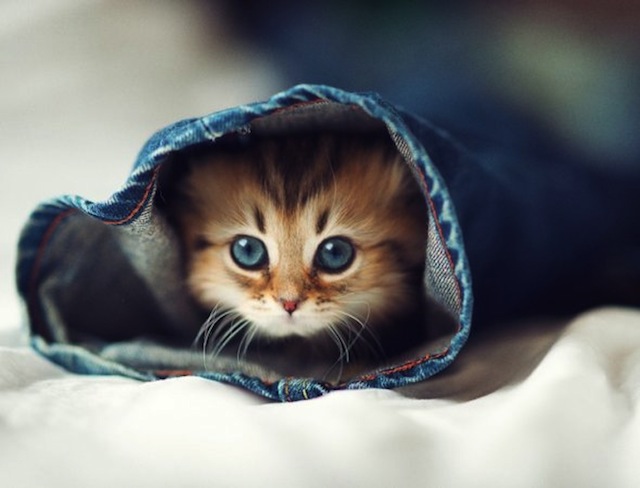 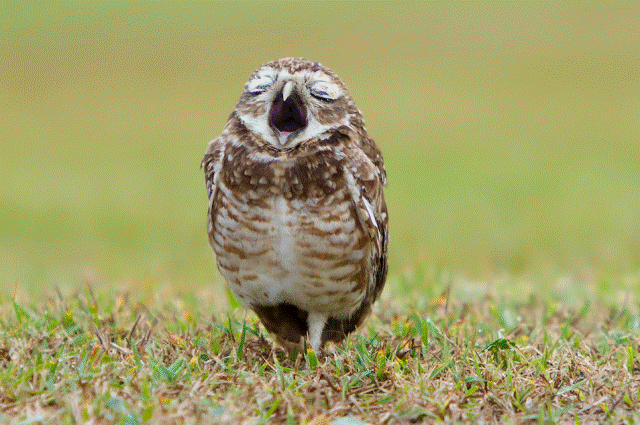 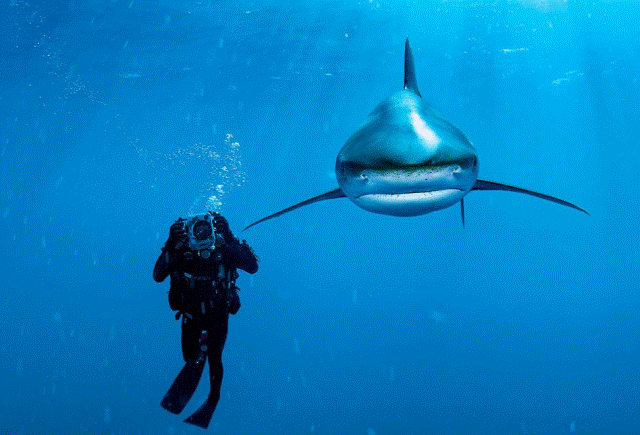 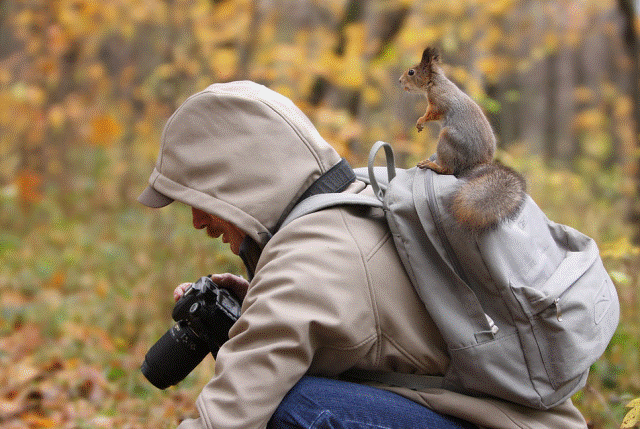 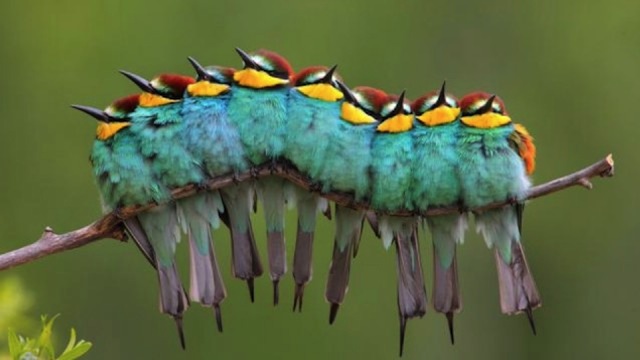 